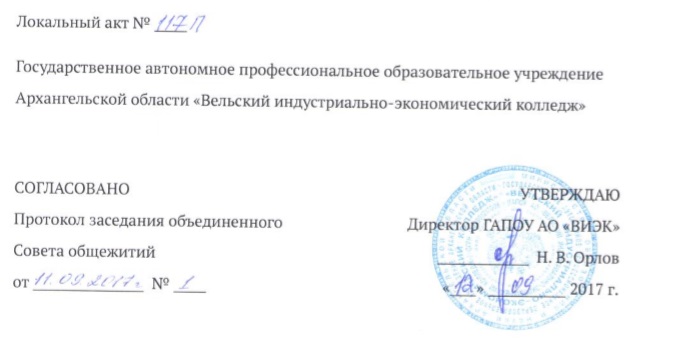 ПОЛОЖЕНИЕ ОБ ОБЩЕЖИТИИI. Общие положения1. Общежития ГАПОУ АО «Вельский индустриально-экономический колледж» (далее общежитие)  предназначены для временного проживания и размещения:- на период обучения обучающихся по очной форме обучения;- на период прохождения промежуточной и итоговой аттестации обучающихся по заочной форме обучения. Общежитие в своей деятельности руководствуется жилищным законодательством Российской Федерации, законодательством в области образования, Примерным положением о студенческом общежитии федерального государственного образовательного учреждения высшего и среднего профессионального образования Российской Федерации, подведомственного Федеральному агентству по образованию, уставом и иными локальными актами ОУ. Настоящее Положение разработано в соответствии с ФЗ от 29 декабря 2012г. № 273- ФЗ «Об образовании в Российской Федерации», жилищным законодательством Российской Федерации, с учетом «Примерных положениях об общежитиях», утвержденным постановлением Совета Министров РСФСР от 11 августа 1988г. № 328 в ред. постановления Правительства РФ от 23.07.1993г. № 726, а также «Типовых Положениях о студенческом общежитии образовательного учреждения высшего и среднего профессионального образования Российской Федерации», утвержденным постановлением Государственного комитета Российской Федерации по высшему образованию от 31.05.1995г. № 4, Гражданским кодексом Российской Федерации, а также в соответствии с Распоряжением Министерства образования и науки Архангельской области от 24.12.14г., № 18202.  Общежития ГАПОУ АО «Вельский индустриально-экономический колледж» (далее - ОУ) находятся в составе ОУ и содержатся за счет средств областного бюджета, выделяемых ОУ, платы за пользование  общежитием и других внебюджетных средств, поступающих от предпринимательской и иной приносящей доход деятельности ОУ.3.Количество общежитий — четыре.Общежития №1 и №2 находятся по адресу: Архангельская область, г. Вельск, ул. Дзержинского, д. 201. Вместимость каждого общежития -  128 человек.Общежитие №3 находится по адресу: Архангельская область, г. Вельск, ул. Ломоносова, д.39. Вместимость общежития  - 324 человека.Общежитие №4 находится по адресу: Архангельская область, Коношский район, поселок Подюга, ул. Гаражная, д.1. Вместимость общежития — 100 человек.4. Проживание в  общежитии посторонних лиц, размещение подразделений ОУ, а также других организаций и учреждений, кроме случаев, указанных в пункте 5 настоящего Положения, не допускается.При полном обеспечении всех нуждающихся из числа обучающихся ОУ местами в общежитии, перечисленных в пункте 1 Положения, по установленным для общежитий санитарным правилам и нормам проживания, изолированные пустующие помещения могут по решению администрации ОУ, согласованному с профсоюзной организацией обучающихся (советом общежития), переоборудоваться под общежития для работников ОУ на условиях заключения с ними договора найма служебного помещения в  общежитии для обучающихся, а также по установленным санитарным  правилам и нормам  для учебных помещений переоборудоваться под учебные кабинеты.Примечание.Жилые помещения в общежитии не подлежат отчуждению, передаче в аренду сторонним организациям, в наем, за исключением передачи таких помещений (с согласия учредителя) по договорам найма жилого помещения в  общежитии, предусмотренного пунктом 3 статьи 92 Жилищного кодекса Российской Федерации от 29.12.2004 N 188-ФЗ с изменениями, внесенными Федеральным законом от 29.12.2006 N 258-ФЗ.5. В каждом  общежитии в соответствии со строительными нормами и правилами организованы комнаты для самостоятельных занятий, комнаты отдыха, досуга, спортивные залы, изоляторы, помещения для бытового обслуживания и общественного питания (кухни, душевые, умывальные комнаты, постирочные, гладильные комнаты и т.д.). В свободных от проживания обучающихся, изолированных помещениях общежития №1 размещена библиотека, в общежитии №3  –  учебные кабинеты.  Помещения санитарно-бытового назначения выделяются и оснащаются в соответствии с санитарными правилами устройства, оборудования и содержания  общежития.6. Общее руководство работой в  общежитиях по укреплению и развитию материальной базы, созданию условий по безопасности проживающих, организации бытового обслуживания проживающих в общежитии возлагается на администрацию ОУ.II. Права и обязанности проживающих в  общежитии7. Проживающие в  общежитии имеют право:- проживать в закрепленном жилом помещении (комнате) весь срок обучения в ОУ при условии соблюдения правил внутреннего распорядка;- пользоваться помещениями учебного и культурно-бытового назначения, оборудованием, инвентарем  общежития;- вносить администрации ОУ предложения о внесении изменений в договор найма жилого помещения в  общежитии (далее - договор найма жилого помещения);- переселяться с согласия администрации ОУ в другое жилое помещение общежития;- избирать  совет общежития и быть избранным в его состав;- участвовать через  совет общежития, профсоюзную организацию обучающихся в решении вопросов улучшения условий проживания обучающихся, организации внеучебной воспитательной работы и досуга, оборудования и оформления жилых помещений и комнат для самостоятельной работы.8. Проживающие в  общежитии обязаны:- строго соблюдать правила проживания и правила внутреннего распорядка общежития, техники безопасности, пожарной и электробезопасности;- бережно относиться к  сохранению помещений, оборудованию и инвентарю  общежития, экономно расходовать электроэнергию, воду, соблюдать чистоту в жилых помещениях и местах общего пользования, ежедневно производить уборку в своих жилых комнатах;- своевременно, в установленном ОУ порядке, вносить плату за проживание, коммунальные услуги и за все виды потребляемых дополнительных услуг, предоставляемых по желанию проживающих;- выполнять положения заключенного с администрацией ОУ договора найма жилого помещения;- возмещать причиненный материальный ущерб в соответствии с законодательством Российской Федерации и заключенным договором найма жилого помещения;- соблюдать тишину и спокойствие в ночное время (с 22.00 до 6.00).9. Пользование в жилых комнатах личными энергоемкими электропотребляющими приборами и аппаратурой допускается с разрешения администрации общежития.10. Проживающие в  общежитии на добровольной основе привлекаются  советом общежития во внеучебное время к работам по самообслуживанию, благоустройству и озеленению территории общежития, к проведению ремонта занимаемых ими жилых комнат, систематическим (не реже двух раз в месяц) генеральным уборкам помещений общежития и закрепленной территории и другим видам работ с учетом заключенного договора найма жилого помещения с соблюдением правил охраны труда.11. За нарушение правил проживания и правил внутреннего распорядка в общежитии к проживающим по представлению администрации общежития или решению совета общежития могут быть применены меры общественного, административного воздействия, наложены дисциплинарные и иные виды взысканий, предусмотренные пунктом  4 статьи 43 Федерального закона № 273 — ФЗ «Об образовании в Российской Федерации».12. Категорически запрещается появление в  общежитии в нетрезвом состоянии, оскорбляющем честь и достоинство проживающих, распитие спиртных напитков, курение, а также хранение, употребление и продажа наркотических, психотропных и иных одурманивающих веществ.III. Обязанности администрации ОУ13. Непосредственно руководство хозяйственной деятельностью и эксплуатацией  общежития, организацией быта проживающих, поддержанием в нем установленного порядка осуществляется  начальником отдела по административно-хозяйственной работе.Руководство за организацией воспитательной работы с проживающими, поддержанием в нем установленного порядка осуществляется заместителем директора по учебно-воспитательной работе, начальником отдела по воспитательной работе.В общежитии должны быть созданы необходимые условия для проживания, самостоятельных занятий и отдыха обучающихся, а также для организации внеучебной работы и проведения культурно-массовой, спортивной и физкультурно-оздоровительной работы.14. Администрация ОУ обязана:- обеспечить обучающихся местами в  общежитии в соответствии с установленными законодательством Российской Федерации, настоящим Положением, нормами проживания в общежитии;- при вселении в  общежитие и дальнейшем проживании обучающихся информировать их о локальных нормативных правовых актах, регулирующих вопросы проживания в  общежитии;- содержать помещения  общежития в надлежащем состоянии в соответствии с установленными санитарными правилами и нормами;- заключать с проживающими и выполнять договоры найма жилого помещения;- укомплектовывать  общежитие мебелью, оборудованием, постельными принадлежностями и другим инвентарем исходя из Примерных норм оборудования студенческих общежитий мебелью и другим инвентарем;- укомплектовывать штаты  общежитий  в установленном порядке обслуживающим персоналом;- своевременно проводить капитальный и текущий ремонт общежития, инвентаря, оборудования, содержать в надлежащем порядке закрепленную территорию и зеленые насаждения;- обеспечить предоставление проживающим в  общежитии необходимых коммунальных и иных услуг, помещений для самостоятельных занятий и проведения культурно-массовых, оздоровительных и спортивных мероприятий;- временно отселять в случае острого заболевания проживающих в  общежитии в изоляторы на основании рекомендации врачей;- содействовать  совету общежития в развитии самоуправления по вопросам самообслуживания, улучшения условий труда, быта и отдыха проживающих;- осуществлять мероприятия по улучшению жилищных и культурно-бытовых условий в  общежитии, своевременно принимать меры по реализации предложений проживающих, информировать их о принятых решениях;- обеспечивать необходимый тепловой режим и освещенность во всех помещениях  общежития в соответствии с санитарными требованиями и правилами охраны труда;- обеспечивать проживающих необходимым оборудованием, инвентарем, инструментом и материалами при проведении работ по благоустройству, обслуживанию и уборке помещений  общежития и закрепленной территории;- обеспечивать на территории общежития охрану и соблюдение установленного пропускного режима.IV. Обязанности администрации  общежития15.  Комендант общежития назначается на должность и освобождается от нее  директором  ОУ .16. Комендант общежития обязан обеспечить:- непосредственное руководство работой обслуживающего  персонала  общежития;- вселение обучающихся в  общежитие на основании договора найма жилого помещения в  общежитии (приложение 1 к настоящему Положению), паспорта;- предоставление проживающим необходимого оборудования и инвентаря в соответствии с типовыми нормами, производить смену постельного белья согласно санитарным правилам и нормам;- учет и доведение до руководителя ОУ замечаний по содержанию  общежития и предложений проживающих по улучшению жилищно-бытовых условий;- информирование руководителя ОУ о положении дел в  общежитии;- создание условий для нормальной жизнедеятельности  общежития;- нормальный тепловой режим и необходимое освещение всех помещений  общежития;- чистоту и порядок в  общежитии и на его территории, проводить инструктаж и принимать меры к соблюдению правил внутреннего распорядка, техники безопасности и правил пожарной безопасности, проведение генеральной уборки помещений  общежития и закрепленной территории.Комендант общежития:- вносит предложения руководителю ОУ по улучшению условий проживания в  общежитии;- совместно с профсоюзной организацией обучающихся и советом общежития вносит на рассмотрение руководителю ОУ предложения о поощрении и наложении взысканий на проживающих в  общежитии;- принимает решение о переселении проживающих по их просьбе из одной комнаты в другую;- вносит предложения о поощрении и применении мер дисциплинарного воздействия к обслуживающему персоналу  общежития.17.Комендант общежития совместно с профсоюзной организацией обучающихся и советом общежития рассматривает в установленном порядке разногласия, возникающие между проживающими и обслуживающим персоналом  общежития.18. С целью организации воспитательной работы с проживающими обучающимися администрацией ОУ назначаются воспитатели общежития в соответствии с примерными типовыми штатами. В своей работе воспитатели подчиняются заместителю директора по учебно-воспитательной работе.Воспитатель обязан:- знать каждого обучающегося, и не только его биографические данные, но и увлечения и склонности. Проводить индивидуальную работу, направленную на воспитание проживающих в духе коллективизма, товарищества и сознательного выполнения правил внутреннего распорядка в общежитии,- организовать самоподготовку обучающихся,- вовлекать обучающихся в работу различных кружков и спортивных секций,- направляет совместно с Советом общежития соревнования между комнатами,- организовывать совместно с Советом общежития вечера отдыха, встречи с интересными людьми и другие воспитательные мероприятия,- организовать оформление комнаты отдыха, телевизионной комнаты, этажа,- вести ежедневный учет проживающих обучающихся.Воспитатель принимает следующие меры:- информирует родителей обучающегося о его поведении в общежитии,- совместно с комендантом общежития, советом общежития вносит на рассмотрение администрации ОУ предложения о применении к обучающимся, проживающим в общежитии, мер поощрений и взысканий.Воспитатель несет полную ответственность за сохранность вверенного ему имущества.19. Дежурный по общежитию является ответственным во время дежурства за соблюдением проживающими в общежитии Правил проживания в общежитии и за сохранность вверенного ему имущества. Дежурный по общежитию подчиняется коменданту общежития. В его обязанности входит:- принимать и сдавать дежурства обязательно с проверкой находящихся в общежитии (после 22 часов) обучающихся и имущества общежития, о чем делает запись в журнале дежурных,- знать хорошо всех проживающих обучающихся, не допускать посторонних лиц,- следить за поведением и дисциплиной обучающихся, не допускать курения обучающимися  в помещениях общежития, употребление спиртных напитков, наркотических веществ,- вызывать к заболевшим врача,- принимать меры к наведению порядка в случае нарушений его со стороны отдельных обучающихся или иных лиц в общежитии или на территории общежития, в случае необходимости, дежурные могут сообщать о происшествиях в отделение полиции,- в случае пожара, серьезных неполадок в системе коммунально-бытовых услуг принимать все меры для безопасности проживающих и ликвидации последствий названных явлений.V. Порядок заселения и выселения из  общежития20. В первоочередном порядке предоставляются жилые помещения лицам, указанным в части 5 статьи 36 Федерального закона № 273 -ФЗ «Об образовании в Российской Федерации», а именно лицам:1) из числа детей-сирот и детей, оставшихся без попечения родителей,  лиц из числа детей-сирот и детей, оставшихся без попечения родителей, 2) детей-инвалидов, инвалидов I и II групп, инвалидов с детства, 3) подвергшихся воздействию радиации вследствие катастрофы на Чернобыльской АЭС и иных радиационных катастроф, вследствие ядерных испытаний на Семипалатинском полигоне, 4) инвалидов вследствие военной травмы или заболевания, полученных в период прохождения военной службы, и ветеранам боевых действий, 5) имеющих право на получение государственной социальной помощи, 6)  из числа граждан, проходивших в течение не менее трех лет по контракту в Вооруженных Силах Российской Федерации , во внутренних войсках Министерства внутренних дел Российской Федерации, в инженерно-технических, дорожно-строительных воинских формированиях при федеральных органах исполнительной власти и в спасательных воинских формированиях федерального органа исполнительной власти, уполномоченного на решение задач в области гражданской обороны, Службе внешней разведки Российской Федерации, органах федеральной службы безопасности, органах государственной охраны, и федеральном органе обеспечения мобилизационной подготовки органов государственной власти Российской Федерации на воинских должностях, подлежащих замещению солдатами, матросами, сержантами, старшинами, и уволенными с военной службы по основаниям, предусмотренным подпунктами «б» - «г» пункта 1, подпунктом «а» пункта 2 и подпунктами «а» - «в» пункта 3 статьи Федерального закона от 28 марта 1998 г.  № 53-ФЗ «О воинской обязанности и военной службе».Размещение обучающихся производится с соблюдением установленных санитарных норм в соответствии с положением об общежитии ОУ.В соответствии с санитарными нормами и правилами жилое помещение  предоставляется из расчета не менее 6 м2 жилой площади на одного проживающего (п. 1 ст. 105 Жилищного кодекса Российской Федерации).Проживающие в  общежитии и администрация ОУ заключают договор найма жилого помещения, разработанный ОУ на основе Типового договора найма жилого помещения в общежитии, утвержденного постановлением Правительства РФ от 26.01.2006 N 42 и доведенного до сведения подведомственных ОУ приказом Агентства от 24.10.2006 N 1189.Вселение обучающихся осуществляется на основании договора найма жилого помещения, в котором указывается номер  общежития и комнаты. Жилая комната закрепляется за проживающими на весь период обучения в ОУ.При невозможности проживания в общежитии вследствие аварии переселение проживающих из одного общежития в другое (при наличии двух и более общежитий) производится по совместному решению администрации ОУ и профсоюзной организации обучающихся, а из одной комнаты в другую - по решению администрации и  совета общежития.21. Регистрация проживающих в  общежитии осуществляется в порядке, установленном органами внутренних дел в соответствии с законодательством Российской Федерации. Содействие в организации и оформлении регистрационного учета проживающих осуществляется администрацией ОУ.22. При отчислении из ОУ (в том числе и по его окончании) проживающие освобождают  общежитие в трехдневный срок в соответствии с заключенным договором найма жилого помещения (подп. 10 п. 6 Договора).Примечание.Выселение обучающихся из  общежития производится в соответствии с пунктом 2 статьи 105 Жилищного кодекса Российской Федерации при условии прекращения ими учебы (отчисления из ОУ).VI. Оплата за проживание в  общежитии23. Плата за пользование  общежитием в текущем учебном году взимается с обучающихся ежемесячно, за все время их проживания и период каникул; при выезде обучающихся в каникулярный период плата за пользование постельными принадлежностями и дополнительные услуги не взимается.Пользование в жилых комнатах личными энергоемкими электропотребляющими приборами и аппаратурой допускается с разрешения администрации  общежития с внесением в установленном ОУ порядке дополнительной платы за потребляемую электроэнергию. Плата вносится проживающими тех комнат (блоков), в которых используются указанные приборы, аппаратура.Примечание.При наличии в жилой комнате излишков жилой площади свыше 6 м2 на одного проживающего (до установленной законодательством Российской Федерации нормы предоставления жилой площади на одного человека) дополнительная плата с обучающихся за проживание и коммунальные услуги не взимается.24. Внесение платы за проживание в  общежитии  производится с использованием контрольно-кассовой техники и выдачей кассового чека (квитанции) после произведенной оплаты.25. Размер оплаты за проживание в  общежитии, коммунальные и бытовые услуги для всех категорий обучающихся ОУ среднего профессионального образования не  превышает 5% от норматива размера государственной академической стипендии, установленной для успевающих обучающихся ОУ (распоряжение Министерства образования и науки Архангельской области от 24 декабря 2014 года № 1820).26. Плата за проживание в  общежитии не взимается с обучающихся 1) из числа детей-сирот и детей, оставшихся без попечения родителей,  лиц из числа детей-сирот и детей, оставшихся без попечения родителей, 2) детей-инвалидов, инвалидов I и II групп, инвалидов с детства, 3) подвергшихся воздействию радиации вследствие катастрофы на Чернобыльской АЭС и иных радиационных катастроф, вследствие ядерных испытаний на Семипалатинском полигоне, 4) инвалидов вследствие военной травмы или заболевания, полученных в период прохождения военной службы, и ветеранам боевых действий, 5) имеющих право на получение государственной социальной помощи, 6)  из числа граждан, проходивших в течение не менее трех лет по контракту в Вооруженных Силах Российской Федерации , во внутренних войсках Министерства внутренних дел Российской Федерации, в инженерно-технических, дорожно-строительных воинских формированиях при федеральных органах исполнительной властии в спасательных воинских формированиях федерального органа исполнительной власти, уполномоченного на решение задач в области гражданской обороны, Службе внешней разведки Российской Федерации, органах федеральной службы безопасности, органах государственной охраны, и федеральном органе обеспечения мобилизационной подготовки органов государственной власти Российской Федерации на воинских должностях, подлежащих замещению солдатами, матросами, сержантами, старшинами, и уволенными с военной службы по основаниям, предусмотренным подпунктами «б» - «г» пункта 1, подпунктом «а» пункта 2 и подпунктами «а» - «в» пункта 3 статьи Федерального закона от 28 марта 1998 г.  № 53-ФЗ «О воинской обязанности и военной службе».               27. Для представления интересов обучающихся из числа обучающихся, проживающих в общежитии, ими создается общественная организация обучающихся -  совет общежития , осуществляющий свою деятельность в соответствии с законодательством об общественных организациях (объединениях) и настоящим Положением. Совет общежития имеет право заключать договоры (соглашения) с администрацией ОУ.Совет общежития координирует деятельность старост этажей, комнат, организует работу по привлечению в добровольном порядке проживающих к выполнению общественно полезных работ в  общежитии (уборка и ремонт жилых комнат, мелкий ремонт мебели) и на прилегающей территории, помогает администрации  общежития в организации контроля за сохранностью материальных ценностей, закрепленных за проживающими, организует проведение с ними культурно-массовой работы.Совет общежития совместно с администрацией  общежития разрабатывает и в пределах своих полномочий осуществляет мероприятия по приему за проживающими на сохранность жилых помещений, оборудования и мебели и закреплению за ними жилых комнат на весь период обучения.28. С советом общежития должны в обязательном порядке согласовываться следующие вопросы:- переселение проживающих из одного жилого помещения  общежития в другое по инициативе администрации;- меры поощрения и дисциплинарного взыскания, применяемые к проживающим;- план внеучебных мероприятий в  общежитии.Администрация ОУ принимает меры к моральному и материальному поощрению членов совета общежития за успешную работу.29. В каждом жилом помещении (этажа, секции)  общежития избирается староста. Староста жилого помещения (этажа, секции) следит за бережным отношением проживающих к находящемуся в комнате имуществу, содержанию комнаты  в чистоте и порядке.Староста жилого помещения (этажа, секции) в своей работе руководствуется правилами внутреннего распорядка в  общежитии и правилами проживания, а также решениями совета и  администрации общежития.30. Для координации работы во всех общежитиях для обучающихся ОУ организован объединенный совет общежитий, в состав которого включаются председатели советов общежитий, представители профсоюзной организации обучающихся, администрации ОУ и общежитий.________________________________Приложение 1к Положению об общежитииДоговор найма
жилого помещения в общежитии № _______ 
ГАПОУ АО «Вельский индустриально-экономический колледж»N ____________________________________          _________________________________(наименование населенного пункта)                 (число, месяц, год)ГАПОУ АО «Вельский индустриально-экономический колледж», в лице директора Орлова Николая Вячеславовича, именуемый в дальнейшем Наймодателем, с одной стороны, и обучающийся _______________________________________________________________  
____________________________________________________________________________________________
(фамилия, имя, отчество)именуемый в дальнейшем Нанимателем, с другой стороны, на основании решения о предоставлении жилого помещения от «_____» _________________20____ г.  № ______ заключили настоящий Договор о нижеследующем.I. Предмет Договора1. Наймодатель предоставляет для проживания на весь период обучения с ______
____________ по ___________________ место в комнате № ________ общежития по адресу___________________________________________________________________________________________________ для временного проживания в нем.2. Жилое помещение предоставляется в связи с обучением.3. Характеристика предоставляемого жилого помещения, его технического состояния, а также санитарно-технического и иного оборудования, находящегося в нем, содержится в техническом паспорте жилого помещения.4. Настоящий Договор заключается на время обучения.II. Права и обязанности Нанимателя5. Наниматель имеет право:                                                                                                                                             1) на использование жилого помещения для проживания; 2) на пользование общим имуществом общежития; 3) на расторжение в любое время настоящего Договора.Наниматель может иметь иные права предусмотренные законодательством.6. Наниматель обязан:                                                                                                                                       1) использовать жилое помещение по назначению и в пределах, установленных Жилищным кодексом Российской Федерации; 2) соблюдать правила пользования жилым помещением; 3) обеспечивать сохранность жилого помещения 4) поддерживать надлежащее состояние жилого помещения. Самовольное переустройство или перепланировка жилого помещения не допускается; 5) своевременно вносить  плату за жилое помещение и коммунальные услуги (обязательные платежи). Обязанность вносить плату за жилое помещение и коммунальные услуги возникает с момента заключения настоящего Договора; 6) допускать в любое время представителя Наймодателя для осмотра технического состояния жилого помещения, санитарно-технического и иного оборудования, находящегося в нем, а также для выполнения необходимых работ;7) при обнаружении неисправности жилого помещения, а также оборудования находящегося в нем, немедленно принимать возможные меры к их устранению и в случае необходимости сообщать о них Наймодателю или в соответствующую эксплуатирующую, либо управляющую организацию; 8) осуществлять пользование жилым помещением с учетом соблюдения прав и законных интересов соседей, требований пожарной безопасности, санитарно-гигиенических, экологических и иных требований законодательства; 9) при освобождении жилого помещения сдать его в течение трех дней Наймодателю в надлежащем состоянии, а также погасить задолженность по оплате жилого помещения и коммунальных услуг; 10) при расторжении или прекращении настоящего Договора освободить жилое помещение. В случае отказа освободить жилое помещение Наниматель подлежит выселению в судебном порядке. Наниматель жилого помещения несет иные обязанности, предусмотренные законодательством.III. Права и обязанности Наймодателя7. Наймодатель имеет право:1) требовать своевременного внесения  платы  за  жилое   помещение и коммунальные услуги;     2) требовать расторжения настоящего  Договора  в случаях  нарушения Нанимателем жилищного законодательства и условий настоящего Договора.     Наймодатель    может    иметь    иные     права, предусмотренные законодательством Российской Федерации.8. Наймодатель обязан:1) передать Нанимателю свободное от прав иных лиц  и  пригодное  для проживания жилое помещение в состоянии, отвечающем  требованиям  пожарной безопасности, санитарно-гигиеническим, экологическим и иным требованиям;2) осуществлять текущий и капитальный ремонт жилого помещения; 3) предоставить Нанимателю на время проведения капитального  ремонта (когда ремонт  не  может быть произведен без выселения Нанимателя) жилое  помещение  маневренного фонда (из расчета не менее 6 м2 жилой площади  на  одного  человека)  без расторжения настоящего Договора. Переселение Нанимателя в жилое помещение маневренного фонда и  обратно  (по  окончании  капитального   ремонта) осуществляется за счет средств Наймодателя; 4) информировать Нанимателя о проведении  капитального  ремонта не позднее чем за 30 дней до начала работ; 5)  принимать  участие  в  своевременной  подготовке    общежития, санитарно-технического  и  иного  оборудования,  находящегося  в   нем, к эксплуатации в зимних условиях;  6) обеспечивать предоставление Нанимателю коммунальных услуг;                                                                                                                                                                                                                                                                                                                                                                                                                                                                           7) принять в установленные настоящим Договором сроки жилое помещение у Нанимателя с соблюдением условий, предусмотренных подпунктом 10  пункта 6 настоящего Договора.                                                                                                                            Наймодатель несет иные обязанности, предусмотренные законодательством.IV. Расторжение и прекращение Договора9. Наниматель в любое время может расторгнуть настоящий Договор.                                                         10. Настоящий  Договор  может  быть  расторгнут  в  любое   время по соглашению сторон.                                                                                                                                                                     11.  Расторжение  настоящего  Договора  по  требованию   Наймодателя допускается в судебном порядке в случаях:                                                                                                                      1)  невнесения  Нанимателем  платы   за   жилое     помещение и(или) коммунальные услуги в течение более 6 месяцев;                                                                                                                 2) разрушения  или  повреждения  жилого  помещения   Нанимателем;                                                         3) систематического нарушения прав и законных интересов соседей;                                                  4) использования жилого помещения не по назначению.                                                                              12. Настоящий Договор прекращается в связи:                                                                                                  1) с утратой (разрушением) жилого помещения;                                                                                              2) со смертью Нанимателя;                                                                                                                                                                                                                                 3) с окончанием срока обучения.                                                                                                                                    13.  В  случае  расторжения  или  прекращения  настоящего   Договора Наниматель должен освободить жилое помещение. В случае отказа  освободить жилое помещение граждане подлежат выселению  без  предоставления  другого жилого  помещения,  за  исключением  случаев,  предусмотренных   Жилищным кодексом Российской Федерации.V. Оплата за проживание в общежитии14. Наниматель вносит плату за жилое помещение в порядке и размере, определенных законодательством Российской Федерации.                                                                      15. Размер платы за проживание в общежитии, коммунальные  и  бытовые услуги для студентов ОУ  среднего  профессионального  образования  не может превышать 5%  от  размера стипендии и составляет ______________________________________________.                                                                                                16.  От  платы  за  проживание  в  общежитиях    освобождаются лица, находящиеся на полном государственном обеспечении  (дети-сироты  и  дети, оставшиеся без попечения родителей, лица из их  числа  до  окончания  ими обучения в ОУ), а также инвалиды I и II группы.                                                                                                                   17.  Размер  устанавливаемой  платы  за  проживание  в   общежитиях, коммунальные  и  бытовые  услуги  должен  быть  согласован  с   профкомом студентов (объединенным профкомом),  с  ним  необходимо  ознакомить  всех студентов, пользующихся этими услугами.                                                                                               18. В плату студентов за проживание включаются следующие оказываемые коммунальные и бытовые услуги:     - отопление;     - освещение по нормам СЭС; - холодное и горячее водоснабжение, водоотведение;     - пользование электрическими  и  газовыми  плитами  в  оборудованных кухнях, душем, учебными  комнатами,  библиотеками,  читальными   залами в общежитиях,     - пользование мебелью и другим инвентарем, установленными в комнатах;    - обеспечение постельными  принадлежностями  (смена  принадлежностей должна производиться не реже 1 раза в 10 дней);     - уборка лестничных клеток и мест общего пользования  с  применением моющих средств;     - санобработка мест общего пользования;     - охрана (может частично оплачиваться за счет проживающих).                                                                                                                                       19. Прием наличных денег от Нанимателя  за  проживание  в  общежитии производится с применением контрольно-кассовой техники.20. По приему денег Нанимателю  выдается  кассовый чек либо бланк строгой отчетности (квитанция).                                                                                                                                   21. Плата за проживание в общежитии может взиматься  ежемесячно  или сразу за несколько месяцев вперед (за семестр, за год).VI. Иные условия22. Споры, которые могут возникнуть между  сторонами  по  настоящему Договору, разрешаются в порядке, предусмотренном законодательством.23. Настоящий Договор составлен в двух экземплярах, один из  которых    находится у Наймодателя, другой - у Нанимателя.Юридические адреса и реквизиты сторон:Наймодатель                                                                            НанимательГАПОУ АО «Вельский индустриально-                 Паспорт___________ № ______________                                                                                                         экономический колледж»                                         Прописан по адресу:__________________                                          Адрес: 165150 Архангельская обл.,                        ____________________________________г. Вельск, ул. Дзержинского, д. 201                         _____________________________________                                                                                                                                                             Наймодатель:  директор ___________                  Наниматель _____________________                                                                                                      (подпись)                                                                                                 (подпись)                                                 Орлов Николай Вячеславович                               ________________________________                                                                                                                                                                                                                                                                                                                                                                                                                                        (Ф. И. О., полностью)                                               (Ф. И. О., полностью)           М.П.                                          __________________________________________Приложение 2
к Положению об общежитииПравила
внутреннего распорядка  общежития1. Общие положения Правила внутреннего распорядка  общежития для обучающихся (далее -  Правила) разработаны на основании действующего жилищного законодательства и нормативных актов Российской Федерации.Правила внутреннего распорядка  общежития ГАПОУ АО «Вельский индустриально-экономический колледж» (далее  ОУ), разрабатываемые на основе примерных  Правил, утвержденных Минобрнауки России 10 июля 2007г.,  являются локальным нормативным актом, выполнение которого обязательно для всех проживающих в  общежитии обучающихся.Жилые помещения в общежитиях, закрепленных за ГАПОУ АО «Вельский индустриально-экономический колледж» на праве оперативного управления, предназначены для временного проживания обучающихся по очной форме обучения на период их обучения, а также  временного проживания обучающихся по заочной форме обучения на период прохождения промежуточной и итоговой аттестации обучающихся .2. Порядок предоставления помещений и заселения в общежитие2.1. Заселение обучающихся производится на основании приказа директора ОУ на заселение (далее - приказ о заселении), личного заявления и договора найма жилого помещения в  общежитии (далее - договор найма жилого помещения).Договор найма жилого помещения с обучающимся, нуждающимся в общежитии, заключается на основании приказа о заселении. Приказ директора ОУ на заселение обучающегося, зачисленного на 1-й курс, формируется приемной комиссией на основании личного заявления обучающегося.Договоры найма жилого помещения составляются в двух экземплярах, один экземпляр хранится у проживающего, другой находится в администрации ОУ.2.2. Вселение в общежитие производится комендантом общежития на основании направления на заселение, паспорта, и справки о состоянии здоровья вселяемого.2.3. При заселении в общежитие обучающиеся должны быть ознакомлены с настоящими Правилами, положением об общежитии и пройти соответствующий инструктаж по технике безопасности при эксплуатации электробытовых приборов, бытовой радиоаппаратуры, ознакомиться с установленным порядком пользования личными электробытовыми приборами и порядком освобождения мест в общежитии. Инструктаж проводится воспитателями общежития.2.4. Размер оплаты за проживание в общежитии устанавливается в соответствии с законодательством Российской Федерации. Взимание платы за проживание в  общежитии осуществляется с использованием контрольно-кассовой техники.2.5. Плата за проживание в  общежитии взимается с обучающихся за время их проживания; при выезде обучающихся в каникулярный период (июль, август) плата не взимается.2.6. В случае расторжения договора найма жилого помещения проживающий в трехдневный срок обязан освободить занимаемое место (жилое помещение) в общежитии, сдав руководителю  общежития по обходному листу данное место (жилое помещение) в чистом виде и весь полученный инвентарь в исправном состоянии.2.7. Обучающиеся, находящиеся в академическом отпуске по состоянию здоровья и проживающие на территории федерального округа, в котором находится ОУ, обязаны освободить занимаемые в общежитиях места или предоставить справку медицинского учреждения соответствующего населенного пункта (города, поселка), в котором находится ОУ, о прохождении ими стационарного или амбулаторного лечения.3. Порядок прохода в общежитие3.1. Проживающим выдаются пропуска установленного образца на право входа в общежитие. Категорически запрещается передача пропуска другим лицам.                                                                     За передачу пропуска обучающиеся несут дисциплинарную ответственность, предусмотренную настоящими Правилами.3.2. При проходе в общежитие:- лица, проживающие в общежитии, предъявляют пропуск;- работники общежития (ОУ) предъявляют служебное удостоверение;- лица, не работающие и не обучающиеся в ОУ, оставляют на посту охраны документ, удостоверяющий их личность. В специальном журнале дежурный общежития записывает сведения о приглашенных.3.3. Вынос крупногабаритных вещей из общежития разрешается только при наличии материального пропуска, выданного комендантом общежития. При вносе крупногабаритных вещей происходит их регистрация комендантом в специальном журнале.3.4. Ответственность за своевременный уход приглашенных и соблюдение ими настоящих Правил несет приглашающий.3.5. Родственники проживающих в студенческом общежитии могут находиться в общежитии во время, отведенное комендантом общежития.3.6. Лицам, выселенным из общежития, проход в общежитие не допускается.4. Права проживающих в студенческом общежитии4.1. Проживающие в студенческом общежитии имеют право:- проживать в закрепленной за ними жилой комнате весь срок обучения при условии выполнения условий настоящих Правил и договора найма жилого помещения;- пользоваться помещениями для самостоятельных занятий и помещениями культурно-бытового назначения, оборудованием, инвентарем общежития;- обращаться к администрации общежития с просьбами о своевременном ремонте, замене оборудования и инвентаря, вышедшего из строя не по их вине;- участвовать в формировании  совета общежития и быть избранным в его состав;- участвовать через совет общежития в решении вопросов совершенствования жилищно-бытовых условий, организации воспитательной работы и досуга;- пользоваться бытовой техникой с соблюдением правил техники безопасности и правил пожарной безопасности.5. Обязанности проживающих в  общежитии5.1. Проживающие в  общежитии обязаны:- выполнять условия заключенного с администрацией ОУ договора найма жилого помещения;- в установленном порядке и сроки предоставлять документы для регистрации по месту пребывания, а также для постановки на воинский учет;- принимать посетителей в отведенное администрацией общежития время;- своевременно вносить плату в установленных размерах за проживание в общежитии, пользование постельными принадлежностями;- во время пользования помещениями для самостоятельных занятий и помещениями культурно-бытового назначения соблюдать тишину и не создавать препятствий другим проживающим в пользовании указанными помещениями;- строго соблюдать настоящие Правила, правила техники безопасности и правила пожарной безопасности;- строго соблюдать инструкции по пользованию бытовыми электроприборами;- бережно относиться к помещениям, оборудованию и инвентарю;- экономно расходовать электроэнергию, газ и воду;- соблюдать чистоту и порядок в жилых помещениях и местах общего пользования; производить уборку в своих жилых комнатах ежедневно, а на кухне - по установленному графику дежурств;- возмещать причиненный материальный ущерб в соответствии с действующим законодательством и договором найма жилого помещения;- по требованию администрации общежития предъявлять документ, удостоверяющий личность, предоставляющий право находиться в общежитии;- обеспечить возможность осмотра жилой комнаты администрацией общежития с целью контроля за соблюдением настоящих Правил, проверки сохранности имущества, проведения профилактических и других видов работ.5.2. Проживающим в общежитии запрещается:- самовольно переселяться из одной комнаты в другую;- самовольно переносить инвентарь из одной комнаты в другую;- самовольно производить переделку электропроводки и ремонт электросети;- выполнять в помещении работы или совершать другие действия, создающие повышенный шум и вибрацию, нарушающие нормальные условия проживания обучающихся в других жилых помещениях. С 22.00 до 07.00 часов пользование телевизорами, радиоприемниками, магнитофонами и другими громкоговорящими устройствами допускается лишь при условии уменьшения слышимости до степени, не нарушающей покоя проживающих;- наклеивать на стены жилой комнаты и в местах общего пользования, кроме специально отведенных для этой цели мест, объявления, расписания и т.д.;- курить в помещениях и на территории общежития;- незаконно проводить посторонних лиц в общежитие и(или) оставлять их на ночь; предоставлять жилую площадь для проживания другим лицам, в том числе проживающим в других комнатах общежития;- появляться в общежитии в нетрезвом состоянии, потреблять (распивать) и хранить наркотические средства, спиртные напитки, пиво и напитки, изготавливаемые на его основе.В общежитиях запрещается:- продажа алкогольных напитков и наркотических средств;- установка дополнительных замков на входную дверь помещения, в котором они проживают, переделка замков или их замена без разрешения администрации  общежития;- использование в жилом помещении источников открытого огня;- содержание в общежитии домашних животных;- хранение в комнате громоздких вещей, мешающих другим проживающим пользоваться выделенным помещением.6. Права администрации студенческого общежития6.1. Администрация  общежития имеет право:- вносить предложения по улучшению условий проживания в общежитии;- совместно с советом общежития вносить на рассмотрение директора ОУ предложения о применении дисциплинарных взысканий к нарушителям общественного порядка;- принимать решение о переселении проживающих из одной комнаты в другую.7. Обязанности администрации ОУ7.1. Администрация ОУ обязана:- обеспечить обучающихся местами в  общежитии в соответствии с установленными законодательством Российской Федерации, настоящим Положением нормами проживания в общежитии;- производить вселение обучающихся в  общежитие с учетом их материального положения в соответствии с абзацем 6 пункта 20 настоящего Положения;- при вселении в общежитие и дальнейшем проживании обучающихся информировать их о локальных нормативных правовых актах, регулирующих вопросы проживания в  общежитии;- содержать помещения  общежития в надлежащем состоянии в соответствии с установленными санитарными правилами и нормами;- заключать с проживающими и выполнять договоры найма жилого помещения;- укомплектовывать  общежитие мебелью, оборудованием, постельными принадлежностями и другим инвентарем исходя из Примерных норм оборудования студенческих общежитий мебелью и другим инвентарем;- укомплектовывать штаты общежитий в установленном порядке обслуживающим персоналом;- своевременно проводить капитальный и текущий ремонт общежития, инвентаря, оборудования, содержать в надлежащем порядке закрепленную территорию и зеленые насаждения;- обеспечить предоставление проживающим в общежитии необходимых коммунальных и иных услуг, помещений для самостоятельных занятий и проведения культурно-массовых, оздоровительных и спортивных мероприятий;- временно отселять в случае острого заболевания проживающих в студенческом общежитии в изоляторы на основании рекомендации врачей;- содействовать студенческому совету общежития в развитии самоуправления по вопросам самообслуживания, улучшения условий труда, быта и отдыха проживающих;- осуществлять мероприятия по улучшению жилищных и культурно-бытовых условий в  общежитии, своевременно принимать меры по реализации предложений проживающих, информировать их о принятых решениях;- обеспечивать необходимый тепловой режим и освещенность во всех помещениях  общежития в соответствии с санитарными требованиями и правилами охраны труда;- обеспечивать проживающих необходимым оборудованием, инвентарем, инструментом и материалами при проведении работ по благоустройству, обслуживанию и уборке помещений  общежития и закрепленной территории;- обеспечивать на территории  общежития охрану и соблюдение установленного пропускного режима.8. Обязанности администрации  общежития8.1. Администрация  общежития обязана:- обеспечить предоставление документов для регистрации проживающих по месту пребывания;- содержать помещения общежития в соответствии с установленными санитарными правилами;- укомплектовывать общежитие мебелью, оборудованием, постельными принадлежностями и другим инвентарем;- обеспечить проведение текущего ремонта общежития, инвентаря, оборудования, содержать в надлежащем порядке закрепленную за общежитием территорию, зеленые насаждения;- оперативно устранять неисправности в системах канализации, электроснабжения, водоснабжения общежития;- обеспечить предоставление проживающим в общежитии необходимых помещений для самостоятельных занятий, комнат отдыха, бытовых помещений;- в случае заболевания обучающихся переселять их в другое изолированное помещение по рекомендации лечащего врача;- обеспечить ежедневный обход всех помещений общежития с целью выявления недостатков по их эксплуатации и санитарному содержанию и принимать своевременные меры по их устранению;- производить замену постельного белья не реже одного раза в 10 дней;- предоставить проживающим в общежитии право пользоваться бытовой техникой и аппаратурой при соблюдении ими техники безопасности и инструкций по пользованию бытовыми электроприборами;- содействовать работе  совета общежития по вопросам улучшения условий проживания, быта и отдыха проживающих;- принимать меры по реализации предложений проживающих, информировать их о принятых решениях;- обеспечивать проживающих необходимым оборудованием, инвентарем, инструментом и материалами для проведения на добровольной основе работ по уборке общежития и закрепленной за общежитием территории;- обеспечивать противопожарную и общественную безопасность проживающих в общежитии и персонала.9. Общественные органы управления  общежитием9.1. В общежитии проживающими избирается орган самоуправления -  совет общежития, представляющий их интересы. Совет общежития координирует деятельность старост комнат (секций, этажей), организует работу по самообслуживанию общежития, привлекает в добровольном порядке проживающих к выполнению общественно полезных работ в общежитии и на прилегающей территории, помогает администрации общежития в организации контроля за сохранностью материальных ценностей, закрепленных за обучающимися, организует проведение культурно-массовой работы.Совет общежития в своей работе руководствуется настоящими Правилами.9.2. В каждой комнате (секции, этаже) общежития избирается староста. Староста комнаты (секции, этажа) следит за бережным отношением проживающих к находящемуся в комнате (секции, этаже) имуществу, содержанию комнаты (блока) в чистоте и порядке.Староста комнаты (секции, этажа) в своей работе руководствуется решениями  совета общежития и администрации общежития.10. Ответственность за нарушение настоящих Правил10.1. За нарушение настоящих Правил к проживающим по представлению администрации общежития могут быть применены меры общественного и дисциплинарного воздействия в соответствии с действующим законодательством Российской Федерации, уставом ОУ и правилами внутреннего распорядка соответствующего  общежития. Вопрос о применении дисциплинарного взыскания в виде выселения из общежития рассматривается руководством ОУ.10.2. За нарушение проживающими правил внутреннего распорядка к ним применяются следующие дисциплинарные взыскания:а) замечание;б) выговор;в) выселение из общежития;г) отчисление из ОУ с расторжением договора найма жилого помещения в общежитии (п. 2 ст. 105 Жилищного кодекса Российской Федерации).10.3. Проживающие могут быть выселены из общежития в случаях:а) использования жилого помещения не по назначению;б) разрушения или повреждения жилого помещения проживающими или другими гражданами, за действия которых они отвечают;в) отказа проживающих от регистрации по месту пребывания;г) систематического нарушения проживающими прав и законных интересов соседей, которое делает невозможным совместное проживание в одном жилом помещении;д) невнесения проживающими платы за жилое помещение в течение трех месяцев;е) отсутствия проживающих в общежитии без письменного предупреждения более двух месяцев;ж) появления в общежитии в состоянии алкогольного или наркотического опьянения;з) хранения, распространения наркотических средств;и) хранения проживающими в общежитии взрывчатых, химически опасных веществ или огнестрельного оружия;к) отчисления из ОУ;л) иных случаях, предусмотренных законодательством Российской Федерации.10.4. Применение дисциплинарных взысканий оформляется приказом директора ОУ.11. Порядок выселения проживающих из студенческого общежития11.1. Выселение проживающих из общежития производится на основании приказа директора ОУ в случаях:- расторжения договора найма жилого помещения в общежитии по основаниям, предусмотренным в договоре;- отчисления обучающихся из ОУ до окончания срока обучения по причине нарушения настоящих Правил;- по личному заявлению проживающих;- при отчислении обучающихся из ОУ по окончании срока обучения.Приложение 3к Положению по общежитииПравила проживания в общежитии                                                                      Правила проживания в общежитии обучающихся (далее - Правила) ГАПОУ АО «Вельский индустриально-экономический колледж» (далее — ОУ) разработаны на основании действующего жилищного законодательства и нормативных актов Российской Федерации.1.Настоящие  Правила являются локальным нормативным актом, выполнение которого обязательно для всех проживающих в общежитии.2. Порядок предоставления помещений и заселение обучающихся в общежитие2.1. Заселение обучающихся производится на основании приказа директора ОУ на заселение (далее — приказ о заселении), личных заявлений обучающихся и договора найма жилого помещения в общежитии (далее — договор найма жилого помещения).
Договор найма жилого помещения с обучающимся, нуждающимся в общежитии, заключается на основании приказа о заселении. Приказ директора ОУ на заселение обучающегося, зачисленного на 1 курс, формируется приемной комиссией на основании личного заявления обучающегося.
Договоры найма жилого помещения составляются в двух экземплярах, один экземпляр хранится у проживающего, другой находится в администрации образовательного учреждения.
2.2. Вселение в общежитие производится комендантом  общежития на основании направления на заселение, паспорта, военного билета (приписного свидетельства) и справки о состоянии здоровья вселяемого.
2.3. При заселении в общежитие обучающиеся должны быть ознакомлены с настоящими Правилами, положением о студенческом общежитии и пройти соответствующий инструктаж по технике безопасности при эксплуатации электробытовых приборов, бытовой радиоаппаратуры и газового оборудования, ознакомиться с установленным порядком пользования личными электробытовыми приборами и порядком освобождения мест в общежитии. Инструктаж проводится комендантом общежития.
2.4. Размер оплаты за проживание в общежитии устанавливается в соответствии с законодательством Российской Федерации.
Взимание платы за проживание в общежитии осуществляется с использованием контрольно-кассовой техники.
2.6. В случае расторжения Договора найма жилого помещения проживающий в трехдневный срок обязан освободить занимаемое место (жилое помещение) в общежитии, сдав коменданту общежития по обходному листу данное место (жилое помещение) в чистом виде и весь полученный инвентарь в исправном состоянии.
3. Порядок прохода в общежитие3.1. Проживающим выдаются пропуска установленного образца на право входа в общежитие. Категорически запрещается передача пропуска другим лицам.
3.2. При проходе в общежитие:
— лица, проживающие в общежитии, предъявляют пропуск; 
— лица, не работающие в ОУ, не проживающие в общежитии оставляют на вахте общежития документ, удостоверяющий их личность. В специальном журнале вахты общежития записываются сведения о приглашенных.
3.3. Вынос крупногабаритных вещей из общежития разрешается только при наличии материального пропуска, выданного комендантом общежития.  Внос крупногабаритных вещей происходит с ведома коменданта.
3.4. Ответственность за своевременный уход приглашенных и соблюдение ими настоящих Правил несет приглашающий.
3.5. Родственники проживающих в общежитии могут находиться в общежитии во время, отведенное администрацией общежития.
3.6. Лицам, выселенным из общежития, проход в общежитие не допускается.4. Права проживающих в общежитии4.1. Проживающие в общежитии имеют право:
— проживать в закрепленной за ними жилой комнате весь срок обучения при условии выполнения условий настоящих правил и договора найма;
— пользоваться помещениями для самостоятельных занятий и помещениями культурно-бытового назначения, оборудованием, инвентарем общежития;
— обращаться к администрации общежития с просьбами о своевременном ремонте, замене оборудования и инвентаря, вышедшего из строя не по своей вине;
— участвовать в формировании совета общежития и быть избранным в его состав;
— участвовать через совет общежития в решении вопросов совершенствования жилищно-бытовых условий, организации воспитательной работы и досуга;
— пользоваться бытовой техникой с соблюдением правил техники безопасности и правил пожарной безопасности.5. Обязанности проживающих в общежитии5.1. Проживающие в общежитии обязаны:
— выполнять условия заключенного с администрацией ОУ договора найма жилого помещения в общежитии;
— в установленном порядке и сроки предоставлять документы для регистрации по месту пребывания, а также для постановки на воинский учет;
— принимать посетителей в отведенное администрацией общежития время;                                      — приходить в общежитие до 22.00 часов (касается несовершеннолетних);                                                       — своевременно вносить плату в установленных размерах за проживание в общежитии;
— во время пользования помещениями для самостоятельных занятий и помещениями культурно-бытового назначения соблюдать тишину и не создавать препятствий другим проживающим в пользовании указанными помещениями;
— строго соблюдать настоящие правила, правила техники безопасности и правила пожарной безопасности;
— строго соблюдать инструкции по пользованию бытовыми электроприборами;
— бережно относиться к помещениям, оборудованию и инвентарю;
— экономно расходовать электроэнергию, газ и воду;
— соблюдать чистоту и порядок в жилых помещениях и местах общего пользования;
— производить уборку в своих жилых комнатах ежедневно, а на кухне — по установленному графику дежурств;
— возмещать причиненный материальный ущерб в соответствии с действующим законодательством и договором найма жилого помещения;
— по требованию администрации общежития предъявлять документ, удостоверяющий личность, предоставляющий право находиться в общежитии;
— обеспечить возможность осмотра жилой комнаты администрацией общежития с целью контроля соблюдением настоящих Правил проверки сохранности имущества, проведения профилактических и других видов работ.5.2. Проживающим в общежитии запрещается:                                                                                   — осуществлять физическое и психическое (в форме различного вида угроз) насилие по отношению к другим проживающим, работникам общежития;                                                                     —  заниматься вымогательством, а также осуществлять любые действия, очевидно влекущие за собой опасные последствия для окружающих;                                                        — сквернословить;
— самовольно переселяться из одной комнаты в другую;
— самовольно переносить инвентарь из одной комнаты в другую;
— производить переделку электропроводки и самовольное проведение ремонта электросети;
— выполнять в помещении работы или совершать другие действия, создающие повышенный шум и вибрацию, нарушающие нормальные условия проживания обучающихся в других жилых помещениях. С 22.00 до 06.00 часов пользование телевизорами, радиоприемниками, магнитофонами и другими громкоговорящими устройствами допускается лишь при условии уменьшения слышимости до степени, не нарушающей покоя проживающих;
— наклеивать на стены жилой комнаты и в местах общего пользования, кроме специально отведенных для этой цели мест, объявления, расписания и т.п.;
— курить в помещениях общежития;
— незаконно проводить посторонних лиц в общежитие и (или) оставлять их на ночь;
— предоставлять жилую площадь для проживания другим лицам, в том числе, проживающим в других комнатах общежития;
— появляться в общежитии в нетрезвом состоянии, потреблять (распивать) и хранить наркотические средства, спиртные напитки, пиво и напитки, изготавливаемые на его основе;                                                                                                                                                            —  продавать алкогольные напитки и наркотические средства;
— установка дополнительных замков на входную дверь жилых комнат, переделка замков или их замена без разрешения администрации общежития;
— использование в жилом помещении источников открытого огня;
— содержание в общежитии домашних животных.6. Ответственность за нарушение настоящих Правил6.1. За нарушение настоящих Правил к проживающим по представлению администрации общежития могут быть применены меры общественного и дисциплинарного воздействия в соответствии с действующим законодательством Российской Федерации, Уставом ОУ и Положением об общежитии. Вопрос о применении дисциплинарного взыскания в виде выселения из общежития рассматривается директором ОУ.
6.2. За нарушение проживающими правил проживания в общежитии, к ним применяются следующие дисциплинарные взыскания:
— замечание,
— выговор,
— выселение из общежития,
— отчисление из образовательного учреждения с расторжением договора найма жилого помещения в общежитии (п. 2 ст. 105 Жилищного кодекса Российской Федерации).
6.3. Проживающие могут быть выселены из общежития в случаях:
— использования жилого помещения не по назначению;
— разрушения или повреждения жилого помещения проживающими или другими гражданами, за действия которых он отвечает;
— отказа проживающих от регистрации по месту пребывания;
— систематического нарушения проживающими прав и законных интересов соседей, которое делает невозможным совместное проживание в одном жилом помещении;
— невнесения проживающими платы за жилое помещение в течение трех месяцев;
— отсутствия проживающих в общежитии без письменного предупреждения более двух месяцев;
— хранения, распространения наркотических средств;
— хранения проживающими в общежитии взрывчатых, химически опасных веществ или огнестрельного оружия;
— отчисления из образовательного учреждения;
— иных случаях, предусмотренных законодательством Российской Федерации.
6.4. Применение дисциплинарных взысканий оформляется приказом директором Техникума.7. Порядок выселения проживающих из общежития7.1. Выселение проживающих из общежития производится на основании приказа директора ОУ в случаях:
— расторжения договора найма жилого помещения в общежитии по основаниям, предусмотренным в договоре;
— отчисления обучающихся из ОУ до окончания срока обучения по причине нарушения настоящих Правил;
— по личному заявлению проживающих;
— при отчислении обучающихся из ОУ по окончании срока обучения.Локальный акт № _____Государственное автономное профессиональное образовательное учреждение  Архангельской области «Вельский индустриально-экономический колледж»ПОЛОЖЕНИЕ О СОВЕТЕ ОБЩЕЖИТИЯ1. Общие положения1.1  Совет общежития  является общественным постоянно действующим органом самоуправления обучающихся и создается в общежитии для широкого привлечения обучающихся к разработке, организации и проведению мероприятий, направленных на создание благоприятных условий для обучения, отдыха и проживания обучающихся, улучшение воспитательной, культурно-массовой, физкультурно- оздоровительной работы, пропаганды здорового образа жизни, улучшения санитарного состояния в общежитии, оказания помощи администрации колледжа в улучшении жилищных условий и бытового обслуживания.1.2. Совет общежития осуществляет свою деятельность в соответствии с законодательством об общественных организациях (объединениях) и Положением об общежитии.2. Порядок работы совета общежития2.1. Совет общежития работает в тесном взаимодействии с администрацией колледжа., представляет интересы обучающихся, проживающих в общежитии.                                           2.2. Совет общежития избирает из своего состава председателя, распределяет обязанности между членами совета.                                                                                                                                                 2.3. Заседания совета общежития проводятся во внеучебное время по мере необходимости, но не реже одного раза в месяц.                                                                                                                          2.4. Заседание совета общежития считается правомочным, если на нем присутствовало не менее половины членов студсовета.                                                                                                                   2.5. Решения принимаются большинством голосов членов совета общежития, присутствующих на заседании, за исключением голосования по вопросам о составе совета общежития, где необходимо две трети голосов от полного состава совета общежития. В случае равенства голосов считается принятым решение, за которое проголосовал председательствующий.                                                                                                                                         2.6. Решения совета общежития являются обязательными для всех проживающих в общежитии, если они не противоречат Уставу колледжа, Положению об общежитии, Правилам проживания в общежитии, действующему законодательству РФ.                                                  2.7. Решение совета общежития оформляется документально протоколом заседаний и подписываются председателем и секретарем.                                                                                                    2.8. Решение совета общежития вступает в силу с момента его принятия, если в решении не установлен иной срок введения его в действие.                                                                                             2.9. Контроль за деятельностью совета общежития осуществляет администрация колледжа.                                                                                                                                                             3. Цели работы совета  общежития                                                                                                                       Основными целями деятельности совета общежития является формирование социальной активности молодежи, совершенствование системы общественного самоуправления, повышение ее результативности и эффективности в решении основных вопросов жизнедеятельности обучающихся.                                                                                                          Задачами деятельности совета общежития являются:                                                                                          - создание благоприятных условий для развития способностей и интересов обучающихся;                                                                                                                                                                  - оказание помощи в реализации обучающихся своих прав и обязанностей;                                                                          - формирование умений и навыков организаторского мастерства;                                                                 - формирование здорового образа жизни;                                                                                                             - воспитание положительного отношения к труду;                                                                                            - формирование принципиальности, организованности, ответственности;                                                            - воспитание обучающихся как граждан, активных участников общественной жизни, тружеников, будущих членов семьи.                                                                                                                        4. Структура совета обучающихся                                                                                                                                                4.1. В состав совета обучающихся общежития входят председатель, заместитель председателя, секретарь и председатели комиссий, создаваемых в целях лучшего выполнения советом обучающихся своих функций, развития и углубления принципов самоуправления.                                                                                                                                                  Общее собрание обучающихся создает следующие постоянные комиссии совета обучающихся:                                                                                                                                                             - по организационно - методической работе;                                                                                                    - по социально-правовой работе;                                                                                                       - по жилищно-бытовой работе;                                                                                                                                    - по культурно - оздоровительной работе.                                                                                                             4.2. Состав комиссий утверждается на заседании совета обучающихся общежития. Члены комиссий совета обучающихся могут присутствовать на заседаниях совета обучающихся с правом совещательного голоса. Каждый член комиссии имеет определенный объем работы, занимается конкретными вопросами, входящими в функции данной комиссии. Комиссии совета обучающихся могут изменять свой состав. Предложения по изменению состава комиссий обсуждаются комиссиями и вносятся на рассмотрение совета обучающихся.                                                                                                                                                   4.3. При нарушении Правил проживания в общежитии членами совета обучающихся они могут быть досрочно выведены решением совета обучающихся из его состава с наложением соответствующего взыскания. В случае неисполнения или ненадлежащего исполнения членами совета обучающихся своих обязанностей они могут быть досрочно выведены из состава совета обучающихся. Новые члены совета обучающихся вводятся в его состав взамен выбывших решением совета обучающихся. Изменение состава совета обучающихся производится в порядке, предусмотренном п. 2.5. настоящего Положения.                            5. Права и обязанности совета обучающихся                                                                                                       5.1. Совета обучающихся имеет право:                                                                                                        5.1.1. Представлять интересы проживающих в общежитии во взаимоотношениях с администрацией колледжа, совместно с администрацией колледжа осуществлять контроль по вопросам улучшения условий проживания обучающихся; заслушивать на своих заседаниях председателя совета обучающихся, штатных работников общежития о мероприятиях по улучшению жилищно-бытового обслуживания проживающих в общежитии;                                                                                                                                                            5.1.2. Высказывать свое мнение о выполнении должностных обязанностей работниками общежития;                                                                                                                                                          5.1.3. Привлекать обучающихся к дежурству по общежитию, по этажу, самообслуживанию и иным видам работ, направленным на улучшение жилищно-бытовых условий проживания, благоустройство общежития и озеленение территории, сооружению и оборудованию спортивных площадок, проведению систематических генеральных уборок помещений;                                                                                                                                                               5.1.4. Вносить предложения в администрацию по вопросам улучшения жилищно-бытовых условий, выделения средств для культурно-бытового обслуживания проживающих в общежитии;                                                                                                                                                           5.1.5. Требовать от администрации общежития своевременного ремонта или замены оборудования, мебели, постельного белья, а также устранения недостатков в бытовом обеспечении;                                                                                                                                                          5.1.6. Ходатайствовать перед администрацией колледжа об установлении надбавок к стипендии и о других видах поощрения наиболее активным членам совета обучающихся и обучающимся, активно участвующих в общественной жизни общежития;                                                     5.1.8. Принимать к нарушителям Правил проживания в общежитии меры общественного воздействия: предупреждение, замечание, выговор, а также ставить перед администрацией колледжа вопрос о применении к виновным мер дисциплинарного воздействия вплоть до лишения права проживания в общежитии и отчисления;                                                                                     5.1.9. Обеспечивать своевременное информирование обучающихся о работе совета общежития.                                                                                                                                                    5.2. Совет общежития обязан:                                                                                                                                              5.2.1. После избрания в течение месяца со дня проведения общего собрания разработать и утвердить перспективный план работы на год; аккуратно оформлять протоколы заседаний совета общежития, планы работы, заявки на материалы и оборудование, постановления о наложении взыскания и др. документацию; обеспечивать гласность работы совета общежития и выполнения принятых постановлений;                                                                               5.2.2. Оказывать помощь администрации в заселении общежития обучающимися 1 курса; 5.2.3. Следить за выполнением Правил проживания в общежитии, правил противопожарной безопасности и техники безопасности при использовании электрических приборов; содействовать обеспечению строгого пропускного режима; составлять графики дежурства по общежитию;                                                                                              5.2.4. Регулярно проводить проверки санитарного состояния жилых комнат и мест общего пользования (не реже одного раза в неделю); координировать работу старост секций, этажей;                                                                                                                                                                  5.2.5. Обеспечивать бережное отношение проживающих к собственности общежития, соблюдение чистоты в жилых помещениях и помещениях общего пользования; контролировать своевременное возмещение материального ущерба, причиненного общежитию проживающими;                                                                                                                   5.2.6. Организовывать и координировать в общежитии работу кружков, спортивных секций в организации досуга обучающихся, обращая особое внимание на формирование здорового образа жизни; содействовать их работе;                                                                                                      5.2.7. Проводить смотры-конкурсы на звание "Лучший этаж", "Лучшая комната", принимать участие в смотре-конкурсе "Лучшее общежитие" в соответствии с положениями о соответствующих смотрах-конкурсах;                                                                               5.2.8. Информировать администрацию, коменданта о нарушениях, произошедших в общежитии;                                                                                                                                                                        5.2.9. Принимать участие в организации работы комнат общего пользования в общежитии и следить за их целевым использованием; принимать участие в организации культурно- массовых и спортивно-оздоровительных мероприятий в колледже;                                                                5.2.10. Заслушивать на своих заседаниях отчеты о проделанной работе членов совета общежития; предоставить отчет о проделанной работе за год на общем собрании обучающихся, проживающих в общежитии.                                                                                                    5.3. Права и обязанности членов совета общежития распределяются согласно                   Приложению 1.                                                                                                                                                                                   6. Стимулирование работы членов совета  общежития                                                                                             6.1. Члены совета общежития, активно участвующие в работе студсовета по обеспечению соответствующих законодательству жилищно-бытовых условий и досуга проживающих, могут быть представлены к поощрению:                                                                                             6.1.1. Отправка благодарственного письма родителям;                                                                                      6.1.2. Объявление благодарности;                                                                                             6.1.3. Награждение грамотой;                                                                                                                                       6.1.4. Ходатайство о досрочном снятии ранее наложенных взысканий;                                                               6.1.5. Установление разовой надбавки к стипендии.                                                                                               6.2. Поощрения членам совета выносятся директором колледжа в соответствии с Положением о стипендиальном обеспечении и других формах социальной поддержки обучающихся.                                                                                                                                                                     7. Основные показатели работы совета  общежития                                                                                                        Работа совета общежития оценивается по следующим критериям:                                                                - количество проведенных заседаний совета;                                                                                                 - количество проведенных общих собраний обучающихся, проживающих в общежитии;                                     - количество проведенных смотров-конкурсов;                                                                                                    - количество проведенных мероприятий по благоустройству общежития и прилегающей к нему территории;                                                                                                                                                  - качество контроля за санитарным состоянием комнат и мест общего пользования;                                    - качество информационно-пропагандистской работы;                                                                                       - количество проведенных культурно-массовых мероприятий;                                                                         - количество проведенных физкультурно-оздоровительных и спортивных мероприятий; - количество организованных кружков, спортивных секций;                                                                                                                              - участие в работе комиссии по профилактике правонарушений;                                                                   - количество совершенных правонарушений обучающимися, проживающими в общежитии, зарегистрированных в органах полиции;                                                                                                                - количество взысканий, наложенных на обучающихся за нарушения Правил проживания в общежитии;                                                                                                                                                                            - наличие надлежаще оформленной наглядной агитации в общежитииПриложение 1 к Положению о  совете общежития                                                                             Распределение прав и обязанностей между членами совета общежития                                    Председатель совета общежития:                                                                                                          - организует  самоуправление в общежитии и проведение мероприятий, предусматриваемых перспективным планом работы;                                                                                             - обеспечивает постоянную связь с комендантом общежития, администрацией колледжа;                                                         - участвует в работе комиссии по профилактике правонарушений;                                                                         - готовит и проводит общие собрания проживающих в общежитии;                                                                - организовывает смотр-конкурс на звание «Лучшая комната», «Лучший этаж»;                                  - содействует организации и проведению смотра-конкурса на звание «Лучшее общежитие»;                                                                                                                                                                  - обеспечивает гласность, наглядность и подведение итогов соревнований, конкурсов и правонарушений;                                                                                                                                                       - курирует все виды культурно-оздоровительной работы;                                                                                                                                 - направляет и контролирует работу совета общежития;                                                                                               - осуществляет рейды-проверки общежития;                                                                                                      - рассматривает на заседании совета общежития все случаи нарушения Правил проживания в общежитии, а также отчеты о работе членов совета;                                                                                 - проводит собрания обучающихся 1 курса для ознакомления с Правилами проживания в общежитии;                                                                                                                                                            - отчитывается о работе совета на общем собрании жильцов общежития;                                Заместитель председателя совета общежития:                                                                                                                    - в отсутствие председателя совета исполняет его обязанности;                                                                            - курирует наиболее ответственные направления работы совета;                                                                        - может выполнять функции одного из членов  совета;                                                                                - организует планирование работы совета и его комиссий;                                                                            - контролирует выполнение планов и решений совета;                                                                  - обеспечивает своевременную подготовку отчетов и справок совета;                                                         - составляет график дежурства по общежитию и контролирует его выполнение;                                                   - организует оформление и подбор материалов для стендов совета.Комиссия по организационно- методической работе:                                                                                 - руководит перспективным и текущим планированием работы совета;                                         - организует проведение общих собраний обучающихся, проживающих в общежитии, заседаний совета, готовит информационный бюллетень совета;                                                                - своевременно информирует о решениях администрации колледжа, совета;                                             - контролирует выполнение планов и решений совета;                                                                                    - ведет делопроизводство совета;                                                                                                                                 - организует работу библиотеки в общежитии;                                                                                                - оформляет, пополняет и обновляет наглядную агитацию в общежитии;                                                                       - организует выпуск стенной печати общежития.                                                                           Комиссия по социально-правовой работе:                                                                                                              - ведет учет социально незащищенных категорий обучающихся, проживающих в общежитии(сироты);                                                                                                                                             - организует проведение бесед и консультаций по правовым вопросам;                                                                          - проводит встречи с работниками правоохранительных органов с целью правового информирования студентов;                                                                                                                                           - отвечает за соответствие эргономическим требованиям условий проживания в общежитии (освещенность, вентиляция, наличие и исправность систем жизнеобеспечения и спасения), оказывает первую медицинскую помощь при травмах и психологическую - в экстремальных ситуациях,                                                                                                                                   - контролирует соблюдение техники безопасности и пожарной безопасности при пользовании электроприборами;                                                                                                                      - контролирует соблюдение пропускного режима в общежитии;                                                                           - организует порядок во время проведения массовых мероприятий в общежитии;                                    - проводит проверки и добивается от жильцов соблюдения Правил проживания в общежитии, а в случае нарушения, принимает соответствующие меры;                                                       - ведет учет, анализ и профилактику правонарушений, зарегистрированных в органах внутренних дел, и нарушений Правил проживания, совершенных обучающимися общежития;                                                                                                                                                            - проводит профилактическую работу с обучающимися, склонными к правонарушениям.   Комиссия по жилищно-бытовой работе:                                                                                                         - контролирует заселение обучающихся в общежитие;                                                                                                - способствует заключению Договора о взаимной ответственности сторон при заселении; - - контролирует наличие, сохранность мебели и инвентаря в помещениях общежития;                                                                                                    - руководит работой старост комнат, этажа;                                                                                                                 - организует единые санитарные дни, работу по подготовке общежития к новому учебному году;                                                                                                                                                                        - организует самообслуживание, контролирует соблюдение санитарно-гигиенических норм проживания;                                                                                                                         - - следит за культурой быта, уюта и эстетики в жилых комнатах и помещениях общего назначения;                                                                                                                                                                     - анализирует существующие условия и вносит совету и администрации общежития предложения по улучшению бытового обслуживания обучающихся, проживающих в общежитии, внедрению новых видов и форм обслуживания;                                                                                                                               - проводит в общежитии смотры-конкурсы на звание «Лучшая комната», «Лучший этаж»;                                                                                                                           - организует систематический контроль за санитарным состоянием комнат и мест общего пользования;                                                                                                                                                       - организует мероприятия по благоустройству и озеленению территории, прилегающей к общежитию.Комиссия по культурно - оздоровительной работе:                                                                                                              - организует в общежитии кружки, спортивные секции, содействует их работе, анализирует их деятельность и информирует об этом студентов;                                                                                                                                                              - совместно с воспитателями организует досуг обучающихся и проведение культурно-массовых мероприятий;                                                                                                  -организует работу комнаты отдыха;                                                                                                                                                - анализирует существующие условия для культурно-массовой работы и отдыха обучающихся и вносит совету и администрации колледжа предложения по их улучшению;                                                                                                                                                            - организует работу по пропаганде здорового образа жизни, профилактике вредных привычек;                                                                                                                                                          - информирует обучающихся о проводимой в колледже физкультурно- оздоровительной работе;                                                                                                                                                           - осуществляет создание и оборудование спортивной площадки возле общежития.СОГЛАСОВАНОПротокол заседания объединенного                     Совета общежитийот _________________  № _____УТВЕРЖДАЮДиректор ГАПОУ АО «ВИЭК»______________  Н. В. Орлов«____» ____________ 2017 г.